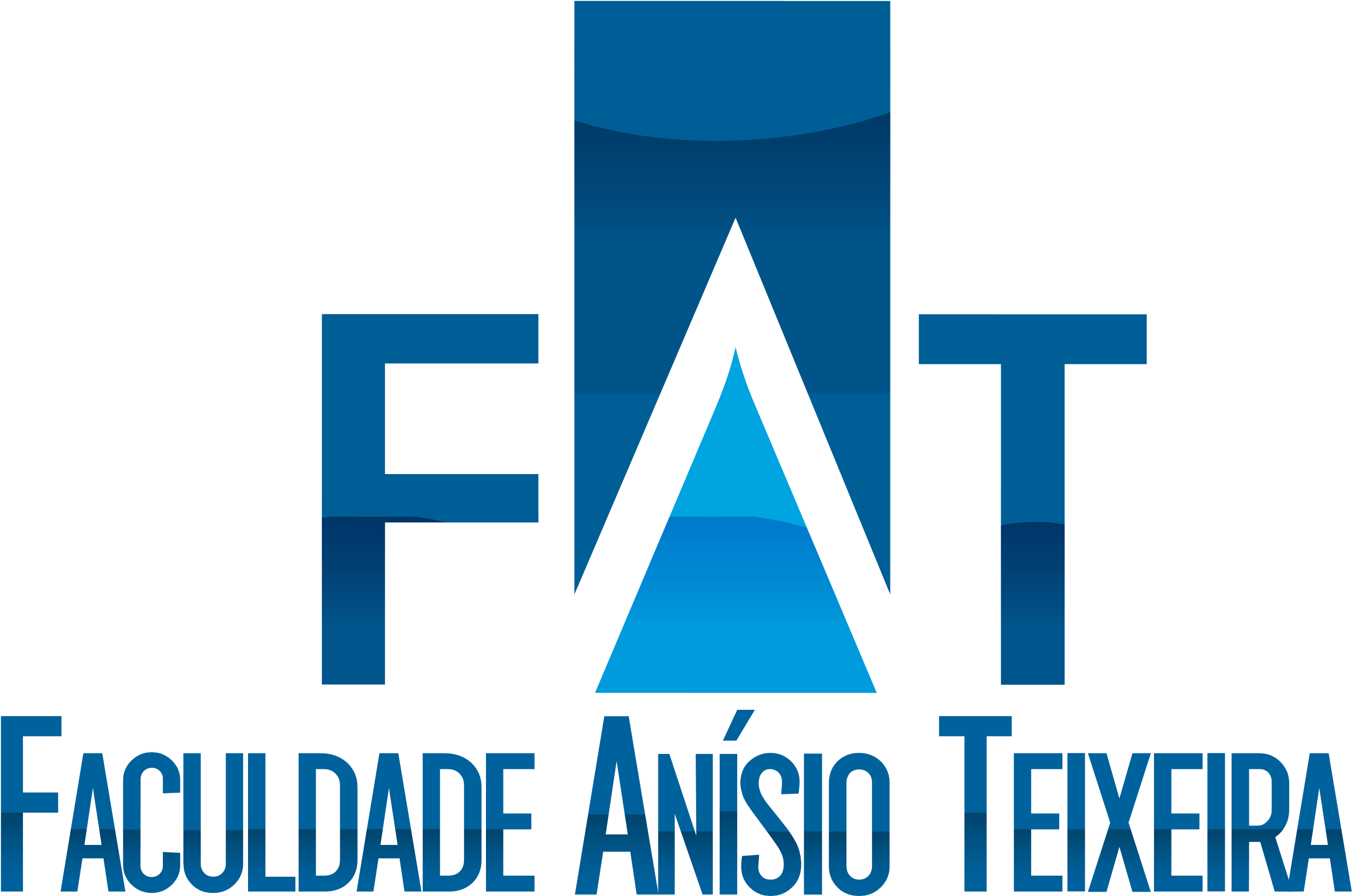 Colegiado de PedagogiaEDITAL DE ABERTURA DE INSCRIÇÕES PARA SELEÇÃO DAMONITORIA PARA 10ª FEIRA DO LIVRO/FESTIVAL LITERÁRIO E CULTURAL DE FEIRA DE SANTANA	O COLEGIADO DO CURSO DE PEDAGOGIA, no uso de suas atribuições, torna pública a abertura das inscrições para seleção de monitor(a)es para atuarem nos trabalhos da 10ª Feira do Livro/Festival Literário e Cultural de Feira de Santana, que acontecerá no período de 26 de setembro a 01 de outubro de 2017.VAGASSerão oferecidas 30 (trinta) vagas para aluno(a)s regularmente matriculados no curso de Pedagogia da FAT e que tenham interesse e disponibilidade para participar como Monitor(a) das atividades da 10ª Feira do Livro/Festival Literário e Cultural de Feira de Santana, cujas atividades serão desenvolvidas na Praça João Barbosa de Carvalho (Praça do Fórum). CALENDÁRIO Período de inscrição: 23 e 24/08/2017Divulgação dos resultados: 28/08/2017Os resultados serão divulgados no Colegiado de Pedagogia Reunião com os(as) monitor(a)es(as): 29/08/2017 as 17:00      Local: Sala da FATINSCRIÇÃOO processo de inscrição para monitor(a) da 10ª Feira do Livro/ Festival Literário e Cultural de Feira de Santana está aberto para estudantes regularmente matriculados na  FAT. O(a) candidato(a) deverá ter carga horária disponível de, no mínimo, 08 (oito) horas, para realização das atividades de monitoria durante o período de realização do evento. As inscrições serão realizadas exclusivamente através do preenchimento da ficha de inscrição, disponível em anexo e na Coordenação do Colegiado de Pedagogia.4. SELEÇÃO4.1. A seleção será realizada por membros da Comissão Organizadora da 10ª Feira do Livro, mediante análise da ficha de inscrição.5. ATRIBUIÇÕES E EXIGÊNCIAS DA MONITOR(A)IA5.1. Os monitores têm como função:a) Desenvolver atividades orientadas pela comissão organizadora da 10ª Feira do Livro, antes, durante e na finalização do projeto;b) Cumprir a carga horária mínima e o horário estabelecido para realização das atividades de monitor(a)ia.5.2. Os monitores serão avaliados pela Comissão Organizadora do evento em relação às atribuições do exercício da monitoria. 6. DISPOSIÇÕES FINAIS6.1. O número de candidatos convocados corresponderá ao número de vagas concedidas pelo Colegiado de Pedagogia;6.2. O exercício da monitoria não será remunerado;6.3. Os monitores receberão certificado correspondente à carga horária trabalhada, emitidos pelas instituições coordenadoras do projeto;6.4. O ato de inscrição para este processo seletivo implica, para o candidato, o conhecimento do conteúdo deste Edital e cumprimento do mesmo.Feira de Santana, 21de agosto de 2017Colegiado de PedagogiaColegiado de PedagogiaFicha de Inscrição- seleção de monitor(a) para 10ª Feira do Livro/Festival Literário e Cultural de Feira de SantanaDados pessoaisNome:______________________________________________________Semestre:___________Idade: _________________________________    Sexo: F(   )       M (    )Contato: e-mail: ________________________________Celular: ______________________Responda:Por que você quer ser monitor(a) na 10ª Feira do Livro/Festival Literário e Cultural de Feira de Santana?____________________________________________________________________________________________________________________________________________________________________________________________________________________________________________________________________________________________________________________________________________________________________________________________________________________________________________________________________________________Quais características você considera que tem e que podem ajudar nas atividades de monitor(a) na 10ª Feira do Livro/Festival Literário e Cultural de Feira de Santana?________________________________________________________________________________________________________________________________________________________________________________________________________________________________________________________________________________________________________________________Marque os espaços que representam a sua disponibilidade para atuar como monitor(a).ASSINATURA:Turnos/DiasTerçaQuartaQuintaSextaSábadoDomingoMatutinoVespertino